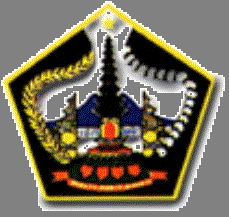 Alamat e-mail:pokjakonstruksi.ulp@banglikab.go.id(Kode Pos 80613)PENGUMUMAN  PEMENANG PEMILIHAN LANGSUNG DENGAN PASCAKUALIFIKASINomor : 027/10.38.13/POKJA.I/VIII/2017Kesimpulan Hasil  evaluasi klarifikasi teknis,dan kualifikasi serta pembuktian kualifikasiPT. KARYA MARGA JAYA  tidak memenuhi karena personil inti masih ditugaskan pada paet pekerjaan yang sedang dilakasnakan.PT. ADI MURTI tidak memenuhi karena personil inti surveyor sudah ditugaskan pada paket pekerjaan Paket 6 peningkatan jalan nyatnyatan-Munduk panjang 4,7 km dan jalan surapati panjang 0,55 km (peningkatan jalan dari lapen menjadi AC-WC) yang masih dalam pelaksanaan kontrak (belum selesai).Kesimpulan POKJA I ULP Kabupaten Bangli, Berdasarkan hasil evaluasi dapat disimpulkan :Pemenang	Demikian pengumuman ini untuk diketahui bersama, atas perhatiannya diucapkan terima kasih.Tembusan disampaikan kepada Yth:Kepala ULP Kab. BangliArsipDiberitahukan kepada peserta pelelangan pengadaan Jasa Konstruksi, bahwa berdasarkan Penetapan Pemenang Pelelangan Pengadaan Jasa Konstruksi dengan pascakualifikasi POKJA I ULP Kab. Bangli Nomor: 027/10.38.12/POKJA.I/VIII/2017 tanggal 30 Agustus 2017  serta memperhatikan Peraturan Presiden Nomor 4 Tahun 2015 tentang perubahan ketiga atas Peraturan Presiden Nomor 70 Tahun 2012dan perubahan ke empat atas Peraturan Presiden Nomor 4 Tahun 2015, tentang Pengadaan Barang/Jasa Pemerintah, bersama ini dengan hormat diberitahukan bahwa berdasarkan hasil evaluasi administrasi, teknis dan harga serta evaluasi dan pembuktian kualifikasi, dengan ini diumumkan pemenang pada pelelangan Pemilihan Langsung dengan pascakualifikasi Pengadaan Jasa Konstruksi Tahun Anggaran 2017 sebagai berikut:Diberitahukan kepada peserta pelelangan pengadaan Jasa Konstruksi, bahwa berdasarkan Penetapan Pemenang Pelelangan Pengadaan Jasa Konstruksi dengan pascakualifikasi POKJA I ULP Kab. Bangli Nomor: 027/10.38.12/POKJA.I/VIII/2017 tanggal 30 Agustus 2017  serta memperhatikan Peraturan Presiden Nomor 4 Tahun 2015 tentang perubahan ketiga atas Peraturan Presiden Nomor 70 Tahun 2012dan perubahan ke empat atas Peraturan Presiden Nomor 4 Tahun 2015, tentang Pengadaan Barang/Jasa Pemerintah, bersama ini dengan hormat diberitahukan bahwa berdasarkan hasil evaluasi administrasi, teknis dan harga serta evaluasi dan pembuktian kualifikasi, dengan ini diumumkan pemenang pada pelelangan Pemilihan Langsung dengan pascakualifikasi Pengadaan Jasa Konstruksi Tahun Anggaran 2017 sebagai berikut:Diberitahukan kepada peserta pelelangan pengadaan Jasa Konstruksi, bahwa berdasarkan Penetapan Pemenang Pelelangan Pengadaan Jasa Konstruksi dengan pascakualifikasi POKJA I ULP Kab. Bangli Nomor: 027/10.38.12/POKJA.I/VIII/2017 tanggal 30 Agustus 2017  serta memperhatikan Peraturan Presiden Nomor 4 Tahun 2015 tentang perubahan ketiga atas Peraturan Presiden Nomor 70 Tahun 2012dan perubahan ke empat atas Peraturan Presiden Nomor 4 Tahun 2015, tentang Pengadaan Barang/Jasa Pemerintah, bersama ini dengan hormat diberitahukan bahwa berdasarkan hasil evaluasi administrasi, teknis dan harga serta evaluasi dan pembuktian kualifikasi, dengan ini diumumkan pemenang pada pelelangan Pemilihan Langsung dengan pascakualifikasi Pengadaan Jasa Konstruksi Tahun Anggaran 2017 sebagai berikut:Diberitahukan kepada peserta pelelangan pengadaan Jasa Konstruksi, bahwa berdasarkan Penetapan Pemenang Pelelangan Pengadaan Jasa Konstruksi dengan pascakualifikasi POKJA I ULP Kab. Bangli Nomor: 027/10.38.12/POKJA.I/VIII/2017 tanggal 30 Agustus 2017  serta memperhatikan Peraturan Presiden Nomor 4 Tahun 2015 tentang perubahan ketiga atas Peraturan Presiden Nomor 70 Tahun 2012dan perubahan ke empat atas Peraturan Presiden Nomor 4 Tahun 2015, tentang Pengadaan Barang/Jasa Pemerintah, bersama ini dengan hormat diberitahukan bahwa berdasarkan hasil evaluasi administrasi, teknis dan harga serta evaluasi dan pembuktian kualifikasi, dengan ini diumumkan pemenang pada pelelangan Pemilihan Langsung dengan pascakualifikasi Pengadaan Jasa Konstruksi Tahun Anggaran 2017 sebagai berikut:Diberitahukan kepada peserta pelelangan pengadaan Jasa Konstruksi, bahwa berdasarkan Penetapan Pemenang Pelelangan Pengadaan Jasa Konstruksi dengan pascakualifikasi POKJA I ULP Kab. Bangli Nomor: 027/10.38.12/POKJA.I/VIII/2017 tanggal 30 Agustus 2017  serta memperhatikan Peraturan Presiden Nomor 4 Tahun 2015 tentang perubahan ketiga atas Peraturan Presiden Nomor 70 Tahun 2012dan perubahan ke empat atas Peraturan Presiden Nomor 4 Tahun 2015, tentang Pengadaan Barang/Jasa Pemerintah, bersama ini dengan hormat diberitahukan bahwa berdasarkan hasil evaluasi administrasi, teknis dan harga serta evaluasi dan pembuktian kualifikasi, dengan ini diumumkan pemenang pada pelelangan Pemilihan Langsung dengan pascakualifikasi Pengadaan Jasa Konstruksi Tahun Anggaran 2017 sebagai berikut:Diberitahukan kepada peserta pelelangan pengadaan Jasa Konstruksi, bahwa berdasarkan Penetapan Pemenang Pelelangan Pengadaan Jasa Konstruksi dengan pascakualifikasi POKJA I ULP Kab. Bangli Nomor: 027/10.38.12/POKJA.I/VIII/2017 tanggal 30 Agustus 2017  serta memperhatikan Peraturan Presiden Nomor 4 Tahun 2015 tentang perubahan ketiga atas Peraturan Presiden Nomor 70 Tahun 2012dan perubahan ke empat atas Peraturan Presiden Nomor 4 Tahun 2015, tentang Pengadaan Barang/Jasa Pemerintah, bersama ini dengan hormat diberitahukan bahwa berdasarkan hasil evaluasi administrasi, teknis dan harga serta evaluasi dan pembuktian kualifikasi, dengan ini diumumkan pemenang pada pelelangan Pemilihan Langsung dengan pascakualifikasi Pengadaan Jasa Konstruksi Tahun Anggaran 2017 sebagai berikut:Diberitahukan kepada peserta pelelangan pengadaan Jasa Konstruksi, bahwa berdasarkan Penetapan Pemenang Pelelangan Pengadaan Jasa Konstruksi dengan pascakualifikasi POKJA I ULP Kab. Bangli Nomor: 027/10.38.12/POKJA.I/VIII/2017 tanggal 30 Agustus 2017  serta memperhatikan Peraturan Presiden Nomor 4 Tahun 2015 tentang perubahan ketiga atas Peraturan Presiden Nomor 70 Tahun 2012dan perubahan ke empat atas Peraturan Presiden Nomor 4 Tahun 2015, tentang Pengadaan Barang/Jasa Pemerintah, bersama ini dengan hormat diberitahukan bahwa berdasarkan hasil evaluasi administrasi, teknis dan harga serta evaluasi dan pembuktian kualifikasi, dengan ini diumumkan pemenang pada pelelangan Pemilihan Langsung dengan pascakualifikasi Pengadaan Jasa Konstruksi Tahun Anggaran 2017 sebagai berikut:Diberitahukan kepada peserta pelelangan pengadaan Jasa Konstruksi, bahwa berdasarkan Penetapan Pemenang Pelelangan Pengadaan Jasa Konstruksi dengan pascakualifikasi POKJA I ULP Kab. Bangli Nomor: 027/10.38.12/POKJA.I/VIII/2017 tanggal 30 Agustus 2017  serta memperhatikan Peraturan Presiden Nomor 4 Tahun 2015 tentang perubahan ketiga atas Peraturan Presiden Nomor 70 Tahun 2012dan perubahan ke empat atas Peraturan Presiden Nomor 4 Tahun 2015, tentang Pengadaan Barang/Jasa Pemerintah, bersama ini dengan hormat diberitahukan bahwa berdasarkan hasil evaluasi administrasi, teknis dan harga serta evaluasi dan pembuktian kualifikasi, dengan ini diumumkan pemenang pada pelelangan Pemilihan Langsung dengan pascakualifikasi Pengadaan Jasa Konstruksi Tahun Anggaran 2017 sebagai berikut:Diberitahukan kepada peserta pelelangan pengadaan Jasa Konstruksi, bahwa berdasarkan Penetapan Pemenang Pelelangan Pengadaan Jasa Konstruksi dengan pascakualifikasi POKJA I ULP Kab. Bangli Nomor: 027/10.38.12/POKJA.I/VIII/2017 tanggal 30 Agustus 2017  serta memperhatikan Peraturan Presiden Nomor 4 Tahun 2015 tentang perubahan ketiga atas Peraturan Presiden Nomor 70 Tahun 2012dan perubahan ke empat atas Peraturan Presiden Nomor 4 Tahun 2015, tentang Pengadaan Barang/Jasa Pemerintah, bersama ini dengan hormat diberitahukan bahwa berdasarkan hasil evaluasi administrasi, teknis dan harga serta evaluasi dan pembuktian kualifikasi, dengan ini diumumkan pemenang pada pelelangan Pemilihan Langsung dengan pascakualifikasi Pengadaan Jasa Konstruksi Tahun Anggaran 2017 sebagai berikut:Diberitahukan kepada peserta pelelangan pengadaan Jasa Konstruksi, bahwa berdasarkan Penetapan Pemenang Pelelangan Pengadaan Jasa Konstruksi dengan pascakualifikasi POKJA I ULP Kab. Bangli Nomor: 027/10.38.12/POKJA.I/VIII/2017 tanggal 30 Agustus 2017  serta memperhatikan Peraturan Presiden Nomor 4 Tahun 2015 tentang perubahan ketiga atas Peraturan Presiden Nomor 70 Tahun 2012dan perubahan ke empat atas Peraturan Presiden Nomor 4 Tahun 2015, tentang Pengadaan Barang/Jasa Pemerintah, bersama ini dengan hormat diberitahukan bahwa berdasarkan hasil evaluasi administrasi, teknis dan harga serta evaluasi dan pembuktian kualifikasi, dengan ini diumumkan pemenang pada pelelangan Pemilihan Langsung dengan pascakualifikasi Pengadaan Jasa Konstruksi Tahun Anggaran 2017 sebagai berikut:Nama paket pekerjaanNama paket pekerjaanNama paket pekerjaan:Kode LelangKode LelangKode Lelang:483553483553483553483553483553483553Lokasi KegiatanLokasi KegiatanLokasi Kegiatan:Kabupaten BangliKabupaten BangliKabupaten BangliKabupaten BangliKabupaten BangliKabupaten BangliNilai total HPSNilai total HPSNilai total HPS:Rp 3.597.283.000,00 (Tiga milyar lima ratus sembilan puluh tujuh juta dua ratus delapan puluh tiga ribu rupiah) Rp 3.597.283.000,00 (Tiga milyar lima ratus sembilan puluh tujuh juta dua ratus delapan puluh tiga ribu rupiah) Rp 3.597.283.000,00 (Tiga milyar lima ratus sembilan puluh tujuh juta dua ratus delapan puluh tiga ribu rupiah) Rp 3.597.283.000,00 (Tiga milyar lima ratus sembilan puluh tujuh juta dua ratus delapan puluh tiga ribu rupiah) Rp 3.597.283.000,00 (Tiga milyar lima ratus sembilan puluh tujuh juta dua ratus delapan puluh tiga ribu rupiah) Rp 3.597.283.000,00 (Tiga milyar lima ratus sembilan puluh tujuh juta dua ratus delapan puluh tiga ribu rupiah) Satuan KerjaSatuan KerjaSatuan Kerja:Dinas PU,PR dan PERKIM Kabupaten Bangli   Dinas PU,PR dan PERKIM Kabupaten Bangli   Dinas PU,PR dan PERKIM Kabupaten Bangli   Dinas PU,PR dan PERKIM Kabupaten Bangli   Dinas PU,PR dan PERKIM Kabupaten Bangli   Dinas PU,PR dan PERKIM Kabupaten Bangli   Sumber PendanaanSumber PendanaanSumber Pendanaan:APBD  Tahun Anggaran 2017APBD  Tahun Anggaran 2017APBD  Tahun Anggaran 2017APBD  Tahun Anggaran 2017APBD  Tahun Anggaran 2017APBD  Tahun Anggaran 2017Jangka Waktu PelaksanaanKesimpulan Hasil Evaluasi sbb:Jangka Waktu PelaksanaanKesimpulan Hasil Evaluasi sbb:Jangka Waktu PelaksanaanKesimpulan Hasil Evaluasi sbb::105(Seratus lima) hari kalender 105(Seratus lima) hari kalender 105(Seratus lima) hari kalender 105(Seratus lima) hari kalender 105(Seratus lima) hari kalender 105(Seratus lima) hari kalender NoNama PerusahaanNama PerusahaanNama PerusahaanNilai Penawaran (Rp)Nilai Penawaran Terkoreksi (Rp)Urutan Penawaran1PT. KARYA MARGA JAYAPT. KARYA MARGA JAYAPT. KARYA MARGA JAYA2.592.551.000,-2.592.551.000,-I2PT. BAYU SEJATI ADI MANUNGGALPT. BAYU SEJATI ADI MANUNGGALPT. BAYU SEJATI ADI MANUNGGAL2.746.000.000,-2.746.000.000,-III3PT. SANUR JAYA UTAMAPT. SANUR JAYA UTAMAPT. SANUR JAYA UTAMA2.868.351.000,-2.868.351.000,-IV4PT. ADI MURTIPT. ADI MURTIPT. ADI MURTI2.714.993.000,-2.719.577.000,-IINo.No.Nama PenyediaNama PenyediaEvaluasiEvaluasiEvaluasiEvaluasiEvaluasiEvaluasiEvaluasiEvaluasiEvaluasiEvaluasiEvaluasiKET.KET.No.No.Nama PenyediaNama PenyediaAdministrasiTeknisTeknisHargaHargaKlarifikasi HargaKlarifikasi HargaKualifikasi dan pembuktian kualifikasiKualifikasi dan pembuktian kualifikasiHasil evaluasiHasil evaluasi11PT. KARYA MARGA JAYA    PT. KARYA MARGA JAYA    LTLTLLLLLLLTidak MemenuhiTidak MemenuhiTLTL22PT. ADI MURTI     PT. ADI MURTI     LLLLLLLTLTLTidak MemenuhiTidak MemenuhiTLTL11PT. BAYU SEJATI ADI MANUNGGAL    PT. BAYU SEJATI ADI MANUNGGAL    LLLLLLLLLMemenuhiMemenuhiLLKet : L= ( Lulus), TL=(Tidak Lulus), TD=(Tidak dievaluasi)Ket : L= ( Lulus), TL=(Tidak Lulus), TD=(Tidak dievaluasi)Nama Perusahaan:PT. BAYU SEJATI ADI MANUNGGAL No./ Tgl Surat Penawaran:86/BSAM.A/VIII/2017 tanggal 8 Agustus 2017     Perihal : Penawaran Pekerjaan Peningkatan Jalan Gunung Bau – Binyan, Jalan Munduk Waru –Munduk Waru, Jalan Manikliyu – Bayung Cerik di Kecamatan Kintamani.  Alamat:Jalan Raya Subagan - Bebandem - Amlapura NPWP:01.236.459.2-904.000  Harga Penawaran Terkoreksi (Termasuk PPN) :Rp.2.746.000.000,00 (Dua milyar tujuh ratus empat puluh enam juta rupiah)Besar jaminan pelaksanaan:5% x Harga Penawaran Terkoreksi